K U P N Í   S M L O U V APhD Infra ZČU KA 07 - 2 - Křídlo - akustický hudební nástroj pro ZČU (2024)uzavřená ve smyslu § 2079 a násl. zákona č. 89/2012 Sb., občanský zákoník (dále jen „o.z.“)Tato smlouva je uzavřena na základě poptávkového řízení, tj. zadání veřejné zakázky malého rozsahu postupem mimo zadávací řízení (dále jen „Poptávkové řízení“) ve smyslu výjimky dle § 31 ZZVZ zák. č. 134/2016 Sb., o zadávání veřejných zakázek (dále jen „ZZVZ“). Poptávkové řízení bylo uveřejněno na profilu zadavatele pod systémovým číslem: P23V00000714číslo smlouvy Kupujícího: bude uvedeno v záznamu o uveřejnění smlouvy v registru smluv dle zák. č. 340/2015 Sb.číslo smlouvy Prodávajícího: 1/2024spolufinancováno z Operačního programu Jan Amos Komenský, projekt PhD Infra ZČUreg. č. projektu: CZ.02.01.01/00/22_012/005200Smluvní stranyZápadočeská univerzita v Plznise sídlem: 		Univerzitní 2732/8, 301 00 PlzeňIČO: 			49777513	DIČ: 	CZ49777513zřízena zákonem 	č. 314/1991 Sb.zastoupená: 		Ing. Petr Beneš, kvestorkontaktní osoba: xxxx (dále jen „Kontaktní osoba kupujícího“)(dále jen „Kupující“)aBc. Michal Vovesse sídlem: 		Přední cesta 1294/1, 326 00 Plzeň - ČerniceIČO: 			72229276	DIČ: CZxxxxzapsaný v živnostenském rejstříku pod č.j. Živn 9779/07kontaktní osoba: 	xxxx (dále jen „Kontaktní osoba prodávajícího“)(dále jen „Prodávající“)Předmět smlouvyProdávající se zavazuje dodat kupujícímu za podmínek stanovených touto smlouvou akustické křídlo blíže specifikované v příloze č. 2 této smlouvy (dále jen „Křídlo“ nebo „Předmět koupě“).Předmět koupě je blíže specifikován v nabídce Prodávajícího podané v Poptávkovém řízení a musí odpovídat specifikaci uvedené v příloze č. 1 této smlouvy.Předmět koupě musí být nový (tj. za nový se Předmět koupě považuje, pokud byl vyroben po roce 2015 a současně nebyl používán), plně funkční a kompletní tak, aby bylo možné jeho plné využití pro účely rozvoje umělecké činnost doktorandů FPE ZČU, tj. zejm. koncertní činnost studentů doktorského studijního programu a zvaných hostů, pro odborné umělecké workshopy, nahrávání klasického repertoáru, katederní i veřejné projekty komorní hudby pro potřeby Objednatele i veřejnost.Předmět koupě musí být dodán ve sjednaném množství, tj. jedno (1) Křídlo, požadované jakosti, místě a čase.Předmět koupě musí být bez jakýchkoliv právních a faktických vad, které by bránily plnohodnotnému užívání předmětu koupě.Prodávající se zavazuje splnit další související povinnosti podle této smlouvy a umožnit kupujícímu nabýt vlastnické právo k předmětu koupě.Nedílnou součástí plnění Prodávajícího dle této smlouvy je:dodání Předmětu koupě do místa plnění včetně jeho vykládky a kompletní instalace na místě určeném Kupujícím;příslušenství Křídla: obal Křídla (látkový nebo koženkový) a klavírní židle obdélníkového půdorysu s regulací výšky s potahem látkovým nebo koženým (nikoliv z koženky či syntetické kůže);naladění Křídla a předvedení jeho funkčnosti;tři bezplatné návštěvy servisního technika vč. provedení dále uvedených servisních úkonů v záruční době, tj. Kupující je oprávněn požadovat provedení servisních úkonu, resp. Prodávající je povinen zajistit návštěvu servisního technika (v termínu dohodnutému mezi smluvními stranami, nebo určenému Kupujícím a oznámenému Prodávajícímu min 10 dnů předem); v rámci každé servisní návštěvy může Kupující požadovat (a prodávající je povinen zajistit):kontrolu a úpravu regulace mechaniky nebo intonace kladívek i kontrolu a servis všech kluzných elementů a ložisek mechaniky.Kupující se zavazuje bez vad předaný Předmět koupě převzít a uhradit Prodávajícímu cenu stanovenou v této smlouvě za podmínek v ní uvedených.Doba a místo plněníProdávající se zavazuje, že Předmět koupě dodá Kupujícímu a splní veškeré povinnosti dle čl. 1.7 písm. a) až c) této smlouvy nejpozději do 30 dnů od nabytí účinnosti této smlouvy.Místem plnění je Západočeská univerzita v Plzni, FPE, Veleslavínova 342/42, 306 14 Plzeň, učebna VC 301.Předmět koupě bude předán Prodávajícím a převzat Kupujícím na základě písemného, oboustranně podepsaného a datovaného předávacího protokolu (dále jen „Předávací protokol“). Kupující není povinen převzít předmět koupě, který vykazuje jakoukoliv vadu, nebo pokud nejsou splněny povinnosti uvedené v čl. 1.7 písm. a až d) této smlouvy. V případě, že kupující převezme předmět koupě s vadami, budou vady uvedeny v Předávacím protokolu spolu se lhůtou k jejich odstranění dohodnutou mezi smluvními stranami. K podpisu předávacího protokolu za Kupujícího je oprávněna Kontaktní osoba kupujícího, nebo jí určená osoba.V případě prodlení Prodávajícího s dodáním předmětu koupě vč. splnění všech povinností dle čl. 1.7 písm. a) až d) této smlouvy je Prodávající povinen zaplatit Kupujícímu smluvní pokutu ve výši 0,05 % z kupní ceny Předmětu koupě bez DPH, za každý i započatý den prodlení.V případě prodlení Prodávajícího s odstraněním všech vad a nedodělků uvedených v předávacím protokolu ve lhůtě tam uvedené je Prodávající povinen zaplatit Kupujícímu smluvní pokutu ve výši 0,05 % z kupní ceny Předmětu koupě bez DPH, za každý i započatý den prodlení.Cena a platební podmínkyKupující se zavazuje uhradit Prodávajícímu za dodání Předmětu koupě, tj. splnění povinností dle čl. 1.7 písm. a až c) této smlouvy kupní cenu (v Kč bez DPH), která je uvedena v příloze č. 2 této smlouvy.DPH bude účtována v souladu s platnými právními předpisy, dle platné sazby ke dni uskutečnění zdanitelného plnění.Kupní cena je stanovena jako nejvýše přípustná, maximální a nepřekročitelná, včetně všech poplatků a veškerých dalších nákladů spojených s plněním předmětu smlouvy (např. dopravné, skladné, cla, pojištění apod.).Kupní cena bude kupujícím uhrazena na bankovní účet a v české měně (CZK) na základě daňového dokladu (dále jen „faktury“) po předání a převzetí předmětu koupě bez vad a podpisu předávacího protokolu pověřenými zástupci obou smluvních stran dle čl. 2.2 této smlouvy.Splatnost faktury se sjednává na 30 dnů ode dne jejího prokazatelného doručení kupujícímu.Daňový doklad (faktura) musí obsahovat všechny náležitosti řádného účetního a daňového dokladu ve smyslu příslušných právních předpisů, zejména zákona č. 235/2004 Sb., o dani z přidané hodnoty a všechny náležitosti stanovené touto smlouvou. Přílohou faktury musí být kopie Předávacího protokolu podepsaného oběma smluvními stranami. V případě, že faktura nebude mít odpovídající náležitosti, je Kupující oprávněn ji vrátit ve lhůtě splatnosti zpět Prodávajícímu k doplnění či opravě, aniž se tak dostane do prodlení se splatností. Lhůta splatnosti počíná běžet znovu od opětovného doručení náležitě doplněné či opravené faktury kupujícímu.Faktura musí být označena registračním číslem projektu, tj. reg. č. projektu: CZ.02.01.01/00/22_012/005200.Přechod vlastnického právaVlastnické právo k Předmětu koupě nabyde kupující dnem podpisu Předávacího protokolu oprávněnými zástupci obou smluvních. Stejným okamžikem přechází na Kupujícího také nebezpečí škody na věci.Záruka za jakost a servisProdávající poskytuje Kupujícímu záruku za předmět koupě dle této smlouvy, a to v délce trvání 36 měsíců.Záruční doba počíná běžet ode dne podpisu Předávacího protokolu, nebo od odstranění všech vad uvedených v Předávacím protokolu, pokud bylo převzato s vadami či nedodělky. Záruka se nevztahuje na vady způsobené neodbornou manipulací či zásahem, vyšší mocí nebo mechanickým poškozením Předmětu koupě Kupujícím. Prodávající se zavazuje, že Předmět koupě bude po celou záruční dobu způsobilý k použití pro účel uvedený v této smlouvě, nebo pro obvyklý účel, a že si zachová obvyklé vlastnosti.Kupující je oprávněn oznámit Prodávajícímu záruční vadu i vadu, která existovala v době předání předmětu koupě, a uplatnit práva z takové vady kdykoliv v průběhu záruční doby, bez ohledu na to, kdy Kupující tuto vadu zjistil nebo kdy vada měla či mohla být Kupujícím zjištěna při vynaložení odborné péče. V případě, že Kupující oznámil Prodávajícímu vadu v průběhu záruční doby, tj. nejpozději poslední den běhu záruční doby, je tato vada oznámena včas.V záruční době je Prodávající povinen odstraňovat reklamované vady, popřípadě uspokojit jiný nárok Kupujícího z vadného plnění, a to tak, že Prodávající nastoupí k odstranění vady v místě plnění (popř. jiném umístění Předmětu koupě na územní města Plzně) ve lhůtě nejpozději do deseti (10) pracovních dní od nahlášení vady Kupujícím Prodávajícímu, nebude-li mezi smluvními stranami dohodnuto jinak. Prodávající bere na vědomí, že k odstranění vad může nastoupit v pracovní den v době od 7:00 hodin do 20:00 hodin, nebude-li mezi smluvními stranami dohodnuto jinak. Nástupem k odstranění vady (příp. servisní zásah) se rozumí dostavení se oprávněného zástupce Prodávajícího do místa plnění za účelem posouzení a odstranění Kupujícím oznámené vady Předmětu koupě. Nahlášenou vadu je Prodávající povinen odstranit nejpozději do dvou (2) týdnů od nahlášení, nebude-li mezi smluvními stranami dohodnuto jinak.V případě nedodržení výše uvedené (či jinak dohodnuté) lhůty pro nastoupení k odstranění vady nebo jejího odstranění, vzniká Kupujícímu nárok na zaplacení smluvní pokuty ve výši 1 000 Kč za každý započatý den prodlení.O odstranění reklamované vady sepíší smluvní strany protokol, ve kterém oprávnění zástupci smluvních stran potvrdí odstranění vady.Záruční doba se prodlužuje o dobu, která uplyne ode dne nahlášení vady do dne jejího úplného odstranění.Prodávající bude poskytovat Kupujícímu po dobu trvání záruční doby rovněž plnění dle čl. 1.7 písm. d) této smlouvy. A to v termínu předem písemně dohodnutém. Nebude-li termín stanoven dohodou smluvních stran do deseti (10) dnů od výzvy učiněné e-mailem Kontaktní osobou kupujícího vůči Kontaktní osobě prodávajícího, stanoví termín servisního úkonu Kontaktní osoba kupujícího.Za prodlení se splněním kterékoli povinnosti Prodávajícího dle čl. 1.7 písm. e) (servisní úkon) oproti termínu určenému v souladu s čl. 5.8 této smlouvy se Prodávající zavazuje uhradit Kupujícímu smluvní pokutu ve výši 1 000 Kč, a to za každý započatý den prodlení.Komunikace mezi smluvními stranamiVeškerá sdělení či jiná jednání smluvních stran podle této smlouvy budou adresována Kontaktním osobám smluvních stran uvedených v hlavičce této smlouvy.Kontaktní osoba kupujícího je oprávněna i k přebírání a potvrzování poskytnutého plnění (tj. k podpisu Předávacího protokolu), k uplatnění záruční vady, smluvní pokuty apod., není však oprávněna k sjednání změn této smlouvy (podpis dodatku). Zástupci smluvních stran jsou oprávněni měnit smlouvu výhradně v rozsahu, který smlouva přímo předjímá, tj. zejm. v rozsahu ust. s dovětkem „nebude-li mezi smluvními stranami dohodnuto jinak“ nebo obdobný dovětek.Změna Kontaktních osob smluvních stran musí být oznámena druhé smluvní straně písemně (i e-mailem), přičemž je účinná okamžikem doručení tohoto oznámení.Ostatní ujednáníSmluvní pokuty dle této smlouvy jsou splatné do 30 dnů ode dne doručení výzvy oprávněné smluvní k jejich zaplacení druhé smluvní strany.Zaplacením smluvních pokut dle této smlouvy není dotčen nárok smluvní strany na náhradu vzniklé majetkové či nemajetkové újmy způsobené porušením povinností druhou smluvní stranou, na níž se sankce vztahuje, a to ani co do výše, v níž případně náhrada škody smluvní pokutu přesáhne.Kupující je oprávněn započíst své splatné i nesplatné pohledávky z titulu nároků na zaplacení smluvních pokut či nároků na náhradu škody/újmy vůči jakékoliv splatné či nesplatné pohledávce Prodávajícího. Prodávající není oprávněn jakékoliv své pohledávky vůči Kupujícímu, vzniklé z této smlouvy, započíst, zatížit zástavním právem ani je postoupit na jiného bez předchozího písemného souhlasu Kupujícího.Prodávající není oprávněn postoupit jakákoliv práva nebo povinnosti z této smlouvy na třetí osoby bez předchozího písemného souhlasu kupujícího.Prodávající bere na vědomí, že jako osoba povinná dle ust. § 2 písm. e) zákona č. 320/2001 Sb., o finanční kontrole, je povinen spolupůsobit při výkonu finanční kontroly.Kupující dává na vědomí a Prodávající bere na vědomí, že Kupující není v daném smluvním vztahu podnikatelem.Kupující upozorňuje a Prodávající bere na vědomí, že předmět plnění má být hrazen z účelově určených finančních prostředků poskytnutých z rozpočtu Evropské Unie na realizaci schváleného projektu (dále jen „Dotace“) a Kupující je povinen zajistit, aby osobám, jež jsou ve střetu zájmů, nebo na něž dopadají mezinárodní sankce ve smyslu zák. č. 69/2006 Sb., o provádění mezinárodních sankcí, nebo další omezení stanovená poskytovatelem Dotace nebyla poskytnuta žádná část Dotace, nebo aby se takové osoby nestaly konečnými příjemci žádné části Dotace.Prodávající se zavazuje zajistit, aby se jeho skutečným majitelem ve smyslu zák. č. 37/2021 Sb., o evidenci skutečných majitelů, v mezidobí mezi uzavřením Smlouvy a jejím úplným splněním nestala osoba:na níž dopadají mezinárodní sankce ve smyslu zák. č. 69/2006 Sb.;která je ve střetu zájmů ve smyslu § 2 odst. 1 písm. c) zák. č. 159/2006 Sb., o střetu zájmů.Prodávající dále bere na vědomí, že podle § 2 písm. e) zákona č. 320/2001 Sb., o finanční kontrole ve veřejné správě, je osobou povinnou spolupůsobit při výkonu finanční kontroly, tj. poskytnout kontrolnímu orgánu doklady vztahující se k předmětu plnění poskytnutému Kupujícímu na základě této smlouvy, a to v rozsahu nezbytném pro ověření příslušné operace kontrolním orgánem. Prodávající se zavazuje, že zaváže své poddodavatele ve stejném rozsahu, tj. stanoví jim obdobnou povinnost spolupůsobit při výkonu finanční kontroly.Prodávající je povinen uchovávat veškerou dokumentaci související s předmětem plnění včetně účetních dokladů minimálně deset (10) let od úplného splnění smlouvy, pokud není právním předpisem stanovena lhůta delší.Prodávající je minimálně po dobu, po níž je povinen archivovat dokumentaci podle této smlouvy, povinen poskytovat součinnost při výkonu finanční kontroly podle zákona č. 255/2012 Sb., o kontrole (kontrolní řád), a  zákona č. 320/2001 Sb., o finanční kontrole ve veřejné správě, dále je povinen poskytovat požadované informace a dokumentaci související s plněním dle této smlouvy zaměstnancům nebo zmocněncům pověřených orgánů (poskytovatel dotace nebo jeho zprostředkující orgán, Ministerstvo financí, Evropská komise, Evropský účetní dvůr, Nejvyšší kontrolní úřad, příslušný orgán finanční správy popř. jiný oprávněný orgán státní správy) a dále je povinen vytvořit výše uvedeným osobám podmínky k provedení kontroly vztahující se k plnění dle této smlouvy a poskytnout jim při provádění kontroly součinnost.Prodávající se zavazuje nahradit škodu (za škodu se považuje i krácení nebo neposkytnutí Dotace) vzniklou Kupujícímu z porušení povinnosti Prodávajícího dle odst. 8 až 11tohoto článku smlouvy.Ukončení smlouvyTato smlouva může být ukončena písemnou dohodou smluvních stran, nebo odstoupením od smlouvy z důvodů stanovených v této smlouvě nebo v zákoně.Od této smlouvy může smluvní strana odstoupit pro podstatné porušení smluvní povinnosti druhou smluvní stranou. Za podstatné porušení smluvní povinnosti se považuje zejména:na straně Kupujícího nezaplacení kupní ceny podle této smlouvy ve lhůtě delší než 60 dní po dni splatnosti příslušné faktury, na straně Prodávajícího, jestliže Předmět koupě nebude řádně dodán v termínu stanoveném touto smlouvou,na straně Prodávajícího, jestliže Předmět koupě nebude mít vlastnosti deklarované Prodávajícím v této smlouvě či vlastnosti z této smlouvy vyplývající,na straně Prodávajícího, jestliže Prodávající neodstraní vady předmětu koupě ve lhůtě stanovené touto smlouvou nebo v případě opakující se vady.Kupující je dále oprávněn odstoupit od této smlouvy v případě že:Prodávající písemně oznámí Kupujícímu, že není schopen plnit své závazky podle této smlouvy;příslušný soud pravomocně rozhodne, že Prodávající je v úpadku nebo mu úpadek hrozí (tj. vydá rozhodnutí o tom, že se zjišťuje úpadek Prodávajícího nebo hrozící úpadek prodávajícího), nebo je ve vztahu k Prodávajícímu prohlášen konkurs nebo povolena reorganizace;je podán návrh na zrušení Prodávajícího podle zák. č. 90/2012 Sb., zákona o obchodních korporacích, nebo je zahájena likvidace Prodávajícího v souladu s příslušnými právními předpisy.Odstoupení od této smlouvy musí být učiněno písemně a jako takové doručeno druhé smluvní straně na v záhlaví této smlouvy uvedenou adresu nebo do datové schránky.Účinky odstoupení od této smlouvy nastanou dnem, kdy bude písemné odstoupení smluvní strany odstupující doručeno druhé smluvní straně.V případě odstoupení od této smlouvy jsou smluvní strany povinny vypořádat své vzájemné závazky a pohledávky stanovené v zákoně nebo v této smlouvě, a to do 30 dnů od právních účinků odstoupení nebo v dohodnuté lhůtě.Závěrečná ustanoveníUstanovení této smlouvy lze doplňovat, měnit nebo rušit pouze písemnými, vzestupně číslovanými a datovanými dodatky podepsanými oprávněnými zástupci obou smluvních stran.Smluvní strany se výslovně dohodly, že tato smlouva, jakož i práva a povinnosti smluvních stan, z ní vzniklé či s ní přímo související, se řídí výhradně českým právem (s vyloučením kolizních norem), zejm. ustanoveními zákona č. 89/2012 Sb., občanský zákoník. Smluvní strany výslovně vylučují použití Vídeňské úmluvy OSN o smlouvách o mezinárodní koupi zboží (v ČR publikováno ve Sbírce zákonů ČR pod č. 160/1991 Sb.).Smluvní strany se dohodly, že případné spory vzniklé z této smlouvy budou řešeny výhradně před věcně příslušným soudem České republiky, přičemž místní příslušnost soudu se určí dle sídla Kupujícího.Smlouva je uzavřena dnem podpisu poslední smluvní strany a nabývá účinnosti dnem jejího zveřejnění v registru smluv.Prodávající bere na vědomí, že tato smlouva podléhá povinnému uveřejnění dle zákona č.  340/2015 Sb. a bude Kupujícím uveřejněna v souladu s tímto zákonem.Nebude-li tato smlouva uveřejněna Kupujícím v souladu s ust. § 5 zák. č. 340/2015 Sb. nejpozději do 1 měsíce od jejího uzavření, je Prodávající povinen ji uveřejnit v souladu s ust. § 5 zák. č. 340/2015 Sb. nejpozději do tří měsíců po jejím uzavření.Tato smlouva je vyhotovena v elektronické podobě, s platnými uznávanými elektronickými podpisy zástupců smluvních stran, nebo v listinné podobě ve dvou vyhotoveních (po jednom pro každou smluvní stranu).Přílohy:Příloha č. 1 - Technická specifikace předmětu koupě (stanovená Kupujícím)Příloha č. 2 - Popis předmětu koupě nabízeného ProdávajícímKupující:				Prodávající:Dne ………….. (příp. viz el. podpis)	Dne …..…….…. (příp. viz el. podpis).......................................................		.......................................................... Západočeská univerzita v Plzni	Bc. Michal VovesIng. Petr Beneš				kvestor					Příloha č. 1: Technická specifikace předmětu koupě (stanovená Kupujícím)Akustické křídlodélka: min. 160 cm;3 pedály;vlastnosti odpovídající účelu použití dle čl. 1.3 smlouvy;technické vlastnosti: vyrovnaná mechanika s precizním chodem, rychlou a přesnou repeticí;vyvážení standard, subjektivně pocit lehčí hry bez nadměrné setrvačnosti mechaniky;snadný chod pravého pedálu;snadná a téměř bezhlučná akce dusítek, přesto jejich dokonalé a rychlé tlumení strun;akustické vlastnosti:nosný tón ve všech rejstřících;tón s attackem bez nadměrných zemitých, a kovových artefaktů a pazvuků, přesto zpěvný a barevný;čistý tón bez nežádoucích pazvuků strun, mechaniky a dusítek; vyrovnaná intonace, barevná vyrovnanost v přechodech ostrunění;kulatě zvonivý, nosný a zpěvný diskant bez náznaků přílišné kovové ostrosti;čistota a stabilita ladění;adekvátní zvukový potenciál vzhledem k velikosti a akustice prostoru a zejména předpokládanému provozu – viz čl. 1.3 smlouvymožnost hry od nejnižších dynamických hladin.Příloha č. 2 - Popis předmětu koupě nabízeného prodávajícímNabízený klavírZnačka: 			SeilerModel: 			186 Studioopus:			181088 (výrobní číslo)Délka: 			186 cmŠířka: 			148 cmVáha: 			320 kgProvedení: 		černý vysoký leskPedály:			3Výroba:			Kitzingen, NěmeckoCenacena bez DPH		780.000,-KčDPH 21%		163.800,-KčCena vč. 21% DPH	943.800,-KčZnačkový materiálMechanika Seiler (Německo)Kladívka Renner/Abel nejvyšší kvalitové třídy (Německo)Renonanční deska Strunz (Německo)Struny Pitthan (Německo)Ladicí kolíky nejvyšší kvality zn. Klinke (Německo)Německý količník nejvyšší kvalityklaviatura Seiler - masivní smrk (Alpy)ReferenceConservatoire National Supérieur, PařížConservatoire National Supérieur, LyonHochschule für Musik, BerlínHochschule für Musik, Frankfurt nad MohanemConservatorio Statale di Musica, FeraraConservatoire de Musique, Monte CarloChatchaturian Music School, MoskvaOpera Zürich, CurychColburn Music School, Los AngelesZáruční doba  Na nástroj je poskytována záruka 5 (pět) let od data prodeje.Fotografie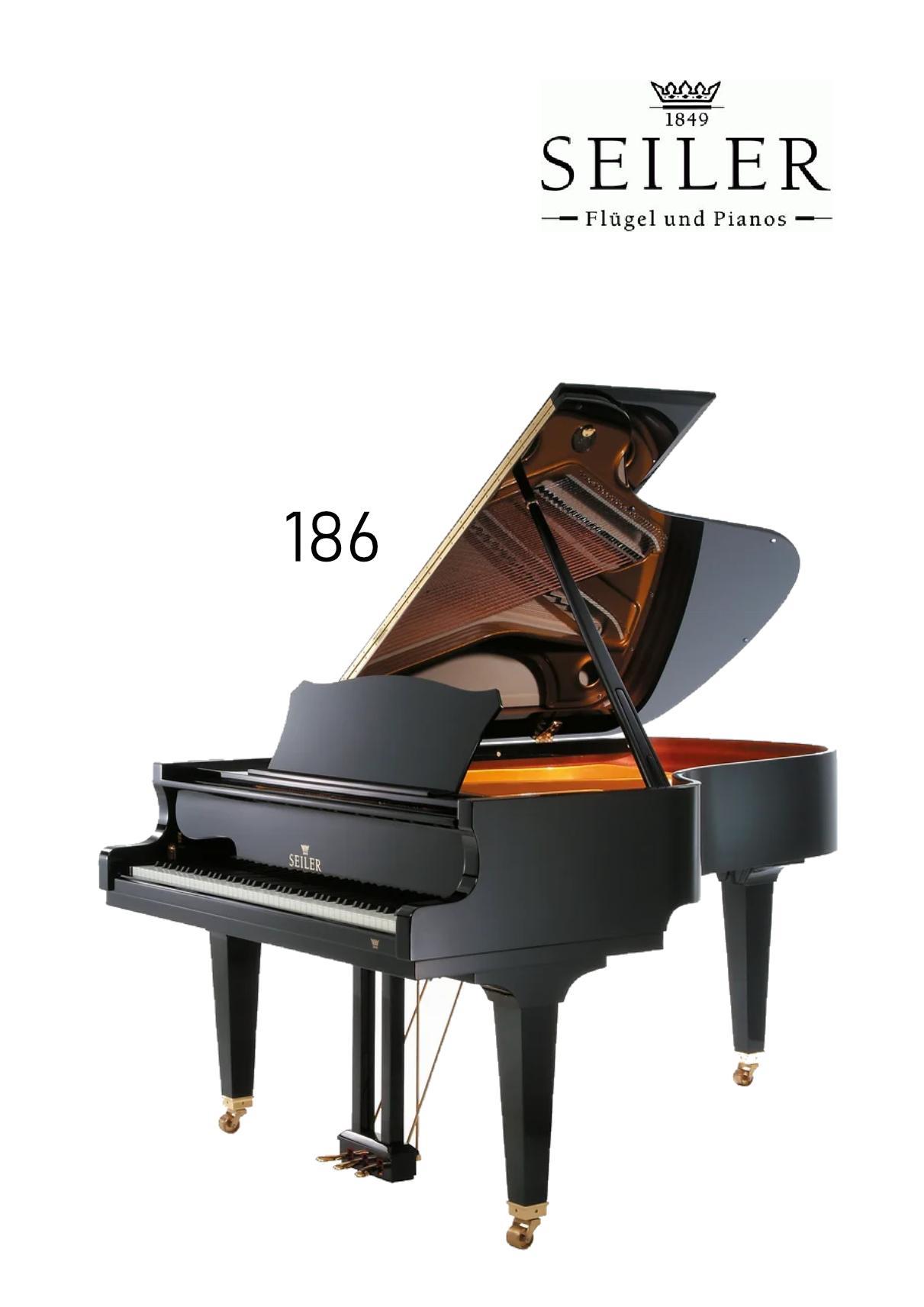 